Siège social157, Boul. Des PrairiesLaval, QC H7N 1A0450-669-2625 Poste 2010     CLUB HÉRITAGE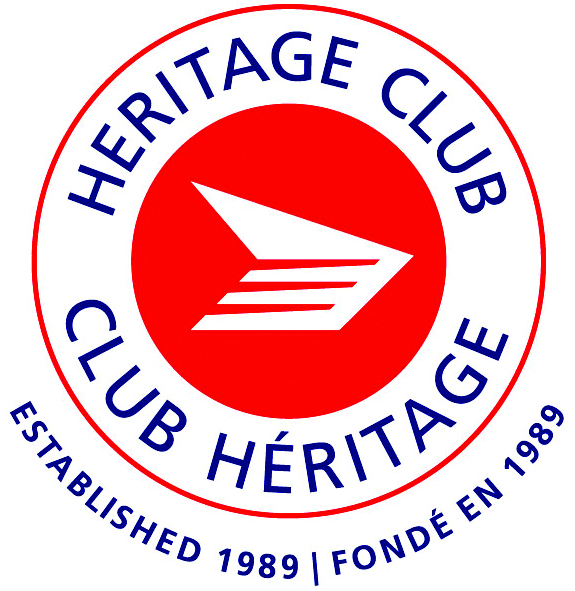      CHAPITRE LAURENTIDES-LANAUDIÈRE       ________________________________________Rencontre amicale de golf au club de golf St-FrançoisMode VegasL’exécutif du chapitre Laurentides-Lanaudière a le plaisir de vous inviter à notre rencontre de golf annuel qui aura lieu le mercredi 7 août 2024.Nouveau changementLe comité a opté comme formule de tournoi, Brunch golf au lieu de golf souper. Ceci permettra de terminer avant l’obscurité et pour répondre à une demande de plusieurs d’entre vous.Pour plus de 60 participants départs sur les 2 terrains, St-François ou Milles Îles, afin de minimiser l’attente des joueurs à la fin de la partie. Dans le cas contraire notre départ sera sur un seul terrain le Mille-Îles.Durant et avant la partie des jeux seront fait pour agrémenter la journée, par 3 et concours de putting au coût de 5.00$ par activité.Nous vous suggérons d’apporter des dollars pour participer à nos jeux putting et par 3 et du moitié-moitié nommé maintenant contribution volontaire. En cas de pluie intense, après entente avec le club, des RAINCHEK seront remis pour les gens présents mais aucun remboursement pour le brunch, donc beau temps mauvais temps on vous attend pour le brunch. Si c’est humide nous vous suggérons un anti-moustique par précaution.Déroulement de la journéeLes joueurs vont être séparés en deux groupe, A et B, nous vous informerons de votre groupe. Arrivée demandée du Groupe A 9h15 -10h00 Groupe A inscriptions, concours de putting et possibilité d’utiliser le champ de pratique à rabais  Arrivée demandée du Groupe B 10h00 – 10h30 Groupe B Inscriptions, champs de pratique à rabais.10h30 Brunch pour tous et toutes.11h30 Groupe B concours de putting et possibilité d’utiliser le champ de pratique à rabais.12H00 Départ pour le golf.Retour entre 17h00 – 18h00 possibilité de consommations à vos frais sur la galerie.	.Vers 18h30 dans la salle principale pour la remise des cadeaux et des différents concours. (Tirage) 19h00 fin des activités.Le restaurant sera disponible si vous le désirez.N’oubliez pas vos parents et vos amis(es) sont tous et toutes les bienvenues.Nous avons hâte de vous voir et de passer une belle journée sous le signe de la gaieté et de la camaraderie.Nous avons commandé du soleil et une température idéale pour une journée de golf. Nous espérons vous y rencontrer avec vos parents et amis. Pour ce faire vous devez remplir le coupon-réponse ci-dessous. Pour information vous pouvez communiquer avec le responsable de la rencontre M. Michel Racine par courriel à l’adresse suivante : rami07@hotmail.com.Coupon-réponseRencontre amicale de golfMercredi le 7 août 2024Nom: No.1____________________ No. 2___________________Nom : No 3____________________ No. 4___________________Tél : _____________________ Les noms de tous les joueurs(ses) sont requisChoix du terrain Mille-Îles_____ ou St-François_____ et nous tenterons de vous satisfaire.Golf et voiturette             _____X 80.00$ = _______________$Golf, voiturette et Brunch _____X 115.00$ = _______________$Brunch seulement           ______X 35.00$ =________________$À retourner au chapitre avant le 2 juillet 2024Peut-être payé par Interac à renepinsonneault@videotron.caQuestion : nom du club Réponse : heritage ou par chèque à notre adresse postale. Dans tous les cas vous devrez nous fournir votre adresse courriel. Afin de répondre à la demande générale le prix est le même pour cotisant et non cotisant. Nous vous attendons en grand nombre.Un prix spécial sera tiré parmi les 50 réservations reçues.